   ПРОБНЫЙ ЕГЭ ПО ОБЩЕСТВОЗНАНИЮВариант 3 Часть 1При выполнении заданий этой части в бланке ответов № 1 под номером выполняемого вами задания (А1—А20) поставьте знак «х» в клеточке, номер которой соответствует номеру выбранного вами ответа.А1. При переходе от индустриального к информационному обществупроисходит замена ручного труда машиннымвозрастает значение науки и образованияувеличивается роль аграрно-сырьевого сектораформируется демократическое государствоА2. Истинное знание, в отличие от ложного,требует усилий для своего пониманиявыявляется только в ходе экспериментасоответствует предмету познанияявляется результатом познавательной деятельностиА3. Коллектив авторов работал над созданием определённого продукта. Какая дополнительная информация позволит определить деятельность коллектива авторов как творческую?деятельность носила интеллектуальный характерсубъектом деятельности выступил коллектив авторовв процессе деятельности были использованы труды других автороврезультатом деятельности стало создание продукта, не имеющего аналоговА4. Верны ли следующие суждения о тенденциях развития образования?А. Гуманизация образования проявляется во внедрении информационных технологий.Б. Одно из проявлений интернационализации образования заключается в признании документов об образовании, выданных в одной стране, другими странами.верно только Аверно только Бверны оба сужденияоба суждения неверныА5. В стране Z гарантировано существование предприятий различных форм собствености. Успех этих предприятий напрямую зависит от спроса потребителей на в пускаемый товар. К какому типу хозяйственных систем можно отнести экономику страны Z?плановому	3) рыночномукомандному	4) традиционномуА6. Денежная компенсация, которую работник получает за предоставленные работой телю трудовые услуги, называютрентой	3) дивидендомприбылью	4) зарплатойА7. Источниками доходов государственного бюджета являютсяубытки государственных предприятийпрямые и косвенные налогивыплаты по социальным программамкомпенсации пострадавшим от стихийных бедствА8. На рисунке отражены изменения предложения тропических фруктов на соответствующем рынке (линия предложения S переместилась в новое положение Sx). (Р — цена товара, Q — количество товара.)                                                                                        P                    S1          S                                                                                         QЭто перемещение может быть связано суменьшением затрат производителей фруктовповышением доходов потребителейповышением пошлин на импорт фруктоввысоким урожаем тропических фруктов                                                              А9. Верны ли следующие суждения об условиях, способствующих снижению безраб тицы?А. К условиям, способным повлиять на снижение уровня безработицы, мож;отнести увеличение пособий по безработице. Б. К условиям, способным повлиять на снижение уровня безработицы, можно о нести уменьшение размера налогов с производителей.верно только Аверно только Бверны оба сужденияоба суждения неверныА10. К формальным позитивным санкциям относятприсвоение учёной степениаплодисментывсенародную славупочёт  А11. В стране Z в 2002 и 2012 гг. был проведён опрос общественного мнения о проявлениях в обществе социальной несправедливости. Полученные результаты (в % от числа отвечавших) представлены в виде гистограммы.       2002 год                 2012 годСуществует очень большой   разрыв между богатыми и бедными                                                                                                             Отдельные социальные группы        имеют привилегии        Оппозиционные партии,выражающие                                               интересы малоимущих, не представлены в парламентеЗатруднились ответитьКакой вывод можно сделать на основе приведённых данных?Доля тех, кто отмечают, что существует очень большой разрыв между богатыми и бедными, возросла.Доля тех, кто считают, что отдельные социальные группы имеют привилегии, возросла.Доля тех, кто считают, что оппозиционные партии, выражающие интересы малоимущих, не представлены в парламенте, осталась неизменной.В 2012 г. больше тех, кто считают, что отдельные социальные группы имеют привилегии, чем тех, кто считают, что существует очень большой разрыв между богатыми и бедными.IА12. Верны ли следующие суждения о социальном контроле?А. Социальный контроль регламентирует и направляет деятельность людей.Б. Социальный контроль призван свести к минимуму проявления отклоняющегося поведения.верно только Аверно только Б верны оба сужденияоба суждения неверныА13. Что из перечисленного ниже относится к компетенции Правительства РФ?осуществление помилованиярешение вопросов гражданстваназначение выборов Президента РФуправление федеральной собственностьюА14. Что относится к функциям политических партий в демократическом обществе?разработка и принятие законовустановление правил приёма в высшие учебные заведенияпривлечение в политику деятелей спорта и шоу-бизнесаосуществление связи гражданского общества с государствомА15. В стране Z централизованная экономика. Государство осуществляет постоянен контроль над частной жизнью граждан. Люди живут по принципу: «Запрещез всё, что не разрешено законом». На основе приведённых данных можно сдела' вывод, что государство Zдемократическое федеративноетоталитарноеунитарноеА16. Верны ли следующие суждения о политическом участии?А. Выбор гражданами форм политического участия во многом определяемконкретной политической ситуацией в стране. Б. Основной формой политического участия большинства граждан демократичес- ких государств является членство в политических партиях.верно только А	3) верны оба сужденияверно только Б	4) оба суждения неверныА17. Уголовная ответственность наступает занеисполнение договорных обязательств имущественного характеранарушение внутреннего трудового распорядка на предприятиинарушение правил пользования газом в бытупричинение тяжкого вреда здоровью человекаА18. Какая организационно-правовая форма предприятия предполагает, что прибы распределяется между учредителями в соответствии с их трудовым участием в щ делах пая?производственный кооперативунитарное предприятиеакционерное обществохозяйственное обществоА19. Вадим приобрёл путёвку в дом отдыха. В доме отдыха его разместили в не сск ветствующем договору (путёвке) номере, питание и сервис также были плохого в чества. Вернувшись домой, Вадим обратился в суд. Какова процессуальная ро Вадима в судебном разбирательстве?В1. Запишите слово, пропущенное в таблице.потерпевшийсвидетельответчикистец	А20. Верны ли следующие суждения о юридической ответственности?А. Юридическая ответственность может налагаться лишь за деяния, которыепредусмотрены законом. Б. Невозможно повторное наказание за одно и то же правонарушение.1) верно только А2) верно только Б3) верны оба сужденияВ1В24) оба суждения неверныЧасть 2Ответом к заданиям этой части (В1—В8) является слово (словосочетание), цифра или последовательность цифр. Впишите ответы сначала в текст работы, а затем перенесите их в бланк ответов № 1 справа от номера соответствующего задания, начиная с первой клеточки, без пробелов, запятых и других дополнительных символов. Каждую цифру или букву пишите в отдельной клеточке в соответствии с приведёнными в бланке образцами.В2. Ниже приведён ряд терминов. Все они, за исключением двух, относятся к методам научного познания.1) теория; 2) наблюдение; 3) эксперимент; 4) проблема; 5) классификация; 6) систематизация.Найдите два термина, «выпадающих» из общего ряда, и запишите в таблицу цифры, под которыми они указаны.      Ответ:В3. Установите соответствие между отличительными чертами и формами культуры, к торым они соответствуют: к каждой позиции, данной в первом столбце, подбери- соответствующую позицию из второго столбца.ФОРМЫ КУЛЬТУРЫнароднаямассоваяэлитарнаяОТЛИЧИТЕЛЬНЫЕ ЧЕРТЫанонимность произведений Б) коммерческий характерколлективность творческих процессов Г) стандартизация содержания и художественных приёмовД) высокая интеллектуальная и художественная сложность произведенийЗапишите в таблицу выбранные цифры под соответствующими буквами.В4. Найдите в приведённом ниже списке проявления экономики. Запишите цифр; под которыми они указаны.домашнее исполнение русского романсапотребление выращенных на огороде овощейпроизводство товаров массового спросапринятие закона о политических партияхорганизация референдума о доверии президентуприобретение диска с компьютерной игройОтвет:________________________________В5. Прочитайте приведённый ниже текст, каждое положение которого обозначено опр делённой буквой.(А) В современной науке нет однозначного мнения о том, какие факторы влияют на достижение молодёжью социальной зрелости. (Б) Фактор — причина, движущая сила какого-либо процесса, явления, определяющая его характер или отдельные его черты. (В) Учёные относят к таким факторам семью, систему образования, СМИ и массовую культуру, молодёжные организации и стихийные группы. (Г) К сожалению, не все молодые люди готовы к трудностям взрослой жизни и ответственности за свои действия. (Д) Плохо, что уровень запросов и притязаний современной молодёжи непомерно завышен и слабо соотносится с её реальными возможностями.Определите, какие положения текста имеютфактический характерхарактер оценочных сужденийхарактер теоретических утвержденийЗапишите в таблицу под буквой, обозначающей положение,цифру, выражающую его характер.Ответ:взВ6. Прочитайте приведённый ниже текст, в котором пропущен ряд слов. Выберите из предлагаемого списка слова, которые необходимо вставить на место пропусков.«Безработица представляет собой социально-экономическое явление, которое наступает в случае превышения ______________________(А) трудовых услуг над	(Б) и проявляется в том, что часть трудоспособных граждан не занята в производстве товаров и услуг. На характер современной безработицы существенное влияние оказывают уровень _________	(В), освоение новых территорий, появление новых видов деятельности, усиление внешнеэкономической конкуренции.	(Г) не означает абсолютного отсутствия безработицы. Ей соответствует________ 	(Д) безработицы, который связан с поиском наиболее подходящих рабочих мест, обучением новым специальностям, ____	(Е) изменениями спроса и др.»Слова в списке даны в именительном падеже. Каждое слово (словосочетание) может быть использовано только один раз.Выбирайте последовательно одно слово за другим, мысленно заполняя каждый пропуск. Обратите внимание на то, что в списке слов больше, чем Вам потребуется для заполнения пропусков.Список терминов:сезонныйнаучное открытиепредложениеестественный уровеньполная занятостьобществонаучно-технический прогрессспроспроизводственныйВ данной ниже таблице приведены буквы, обозначающие пропущенные слова, пишите в таблицу под каждой буквой номер выбранного Вами слова.Ответ:В7. Государство Z объединяет несколько штатов, имеющих свои парламенты, правительства и законодательство. В Z периодически проводятся свободные выборы парламент, который формирует правительство из представителей победивших политических партий. Депутаты парламента избирают президента, выполняющего представительные функции. Выберите в приведённом ниже списке характеристик: формы государства Z и запишите цифры, под которыми они указаны.президентская республикаунитарное государстводемократическое государствопарламентская республикаавторитарное правлениеВ7федеративное государствоОтвет:		.В8. Найдите понятие, которое является обобщающим для всех остальных понятий представленного ниже ряда, и запишите цифру, под которой оно указано.1) публичное право; 2) финансовое право; 3J административное право; 4) уголовное право; 5) конституционное право.Ответ:Не забудьте перенести все ответы в бланк ответов № 1.Часть 3Для ответов на задания этой части (CI—С9) используйте бланк ответов № 2. Запишите сначала номер задания (С1 и т.д.), а затем развёрнутый ответ на него. Ответы записывайте чётко и разборчиво.Прочитайте текст и выполните задания CI—С4.Термин «предприниматель» был введён французским экономистом Ришаре Кантиллоном, жившим в начале XVIII в. И с тех пор это слово означает человек который берёт на себя риск, связанный с организацией нового предприятия или разработкой новой идеи, новой продукции или нового вида услуг, предлагаемы обществу. Очень важно понимать, что слова «предприниматель» и «менеджер» не являются синонимами...Зачастую, однако, такие характеристики, как личный риск, реакция на финансовые возможности и желание долго и упорно работать, не считаясь с отдыхом, т.е. всё то, что традиционно считается чертами хорошего предпринимателя, вовсе не обязательно свидетельствуют о возможности того же самого человека эффективно управлять организацией по мере того, как она становится больше. Некоторые предприниматели могут просто не иметь способности или склонности эффективно выполнять управленческие функции, такие как планирование, организация, мотивация и контроль... Следовательно, нет ничего странного в том, что выдающийся предприниматель становится не особенно эффективным менеджером. Организация, которую создал предприниматель, в результате может даже распасться. В исследованиях... указывается, что на практике большинство новых предприятий в бизнесе распадается, и основной причиной их краха является плохое руководство, а не плохие идеи. Если организации повезёт, то у руля встанет хороший руководитель, прежде чем она распадётся...Организации, действующие в условиях неустойчивости среды, просто не могут дожидаться изменений и затем на них реагировать. Их руководители должны думать и действовать как предприниматели. Предприимчивый менеджер активно ищет возможности и намеренно рискует, добиваясь изменений и совершенствования. Предприимчивость требуется на каждом уровне, если организации в целом приходится работать как предпринимателю.Крупные предпринимательские действия, которые сопряжены со значительным риском для организации, требуют решений, которые выносятся на высший уровень управления. Но решения эти обычно опираются на информацию и на мысли, высказанные руководителями среднего звена. Если менеджеры среднего звена не могут или не хотят рисковать в связи с возникновением новых идей, предпринимательская способность организации серьёзно ограничивается. Руководители на всех уровнях, даже младшие начальники, должны искать возможности совершенствования работы и повышения эффективности своей организации. Мастер, который разрабатывает и внедряет более эффективный способ проведения конкретной операции, по духу своему такой же предприниматель, как и руководитель предприятия, который решает вложить 10 млн долл. в разработку новой продукции.Быть предпринимателем нелегко, будь это собственное дело или работа в структуре сложившейся компании. Как организации, так и общество стремятся сопротивляться переменам, какими бы полезными С1 Кого авторы называют предпренимателем? Какие характеристик, по ихз мнению, традиционно считаются чертами хорошего предпринимателя?С2. Используя текст, объясните различие мсежду менеджером и предпринимателем. Какие функции менеджера указаны в тексте? Кого авторы называют предприимчивым менеджером?С3. Используя обществоведческие знания и факты общественной жизни, назовите и проиллюстрируйте примерами любые два способа повышения эффективности предприятия.С4. Используя обществоведческие знания и факты общественной жизни, приведите три объяснения значения предпринимательской деятельности для развития общества.С5.Какой смысл обществоведы вкладывают в понятие «социальная группа»? Привлекая знания обществоведческого курса составте два предложения: оджно предложение содержащее информацию о критериях выделения социальных групп, и одно предложение, раскрывающее любую из функций социальных групп в обществе.С6.Назовите и проанализируйте примерами любые три свойства (признака, черты) социального прогресса С7.В 2012 г. совершеннолетним жителям населённого пункта Z учёные задавали вопрос: «В какой мере Вы чувствуете ответственность за то, что                      происходит у Вас в многоквартирном доме, во дворе/на улице, в населённом пункте, где Вы живёте?» Полученные результаты (в % от числа отвечавших) представлены в виде гисто граммы.        70 %60504030В полной мереИногда пытаюсь повлиятьНи в какойНЕ вижу смысла\возможности пытаться как либо влиять на ситуациюНа основе результатов опроса сделайте вывод о развитии в Z местного самоуправления и обоснуйте его. Благоприятна ли подобная ситуация для развития населённого пункта Z? Объясните почему.С8. Вам поручено подготовить развёрнутый ответ по теме «Право в системе социаш ных норм». Составьте план, в соответствии с которым Вы будете освещать эт тему. План должен содержать не менее трёх пунктов, из которых два или боле детализированы в подпунктаВыполняя задание С9, вы можете проявить свои знания и умения на том содержании, которое для вас более привлекательно. С этой целью выберите только ОДНО из предложенных ниже высказываний (С9.1—С9.5).Выберите одно из предложенных ниже высказываний, раскройте его смысл, обозначив при необходимости разные аспекты поставленной автором проблемы (затронутой темы).При изложении своих мыслей по поводу поднятой проблемы (обозначенной темы), при аргументации своей точки зрения используйте знания, полученные при изучении курса обществознания, соответствующие понятия, а также факты общественной жизни и собственный жизненный опыт.В бланке ответов № 2 запишите полный номер задания (например, С9.5), выбранное высказывание, а затем развёрнутый ответ.ПонятияХарактеристикииндивидчеловек как представитель биологического видачеловек как носитель социальных качеств качествАБВГдАБВГДАБВГдЕС9.1Философия«Разумный человек приспосабливается к миру; неразумный — упорно пытается приспособить мир к себе. Поэтому прогресс зависит от неразумных людей». (Б. Шоу)С9.2Экономика«Инфляция — единственная форма наказания без законного основания». (Милтон Фридмен)С9.3Социология,социальнаяпсихология«Личностью не родятся, личностью становятся». (А. Н. Леонтьев)11С9.4Политология«Деспотизм не может существовать в стране до тех пор, пока не уничтожена свобода прессы, подобно тому, как ночь не может надвинуться, пока солнце не зашло». (Ч. Колтон)С9.5Правоведение«Несправедливые законы не создают право». (Цицерон)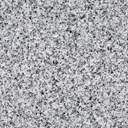 